Supplementary Table 1. Demographic and clinical data for the participants. NC-LC= no or low  caries ; MC-HC = moderate-high cariesSupplementary Table 2. The relative abundance (%) of phyla detected in the supragingival plaque samples from non-smokers, smokers of cigarettes, medwakh and shisha.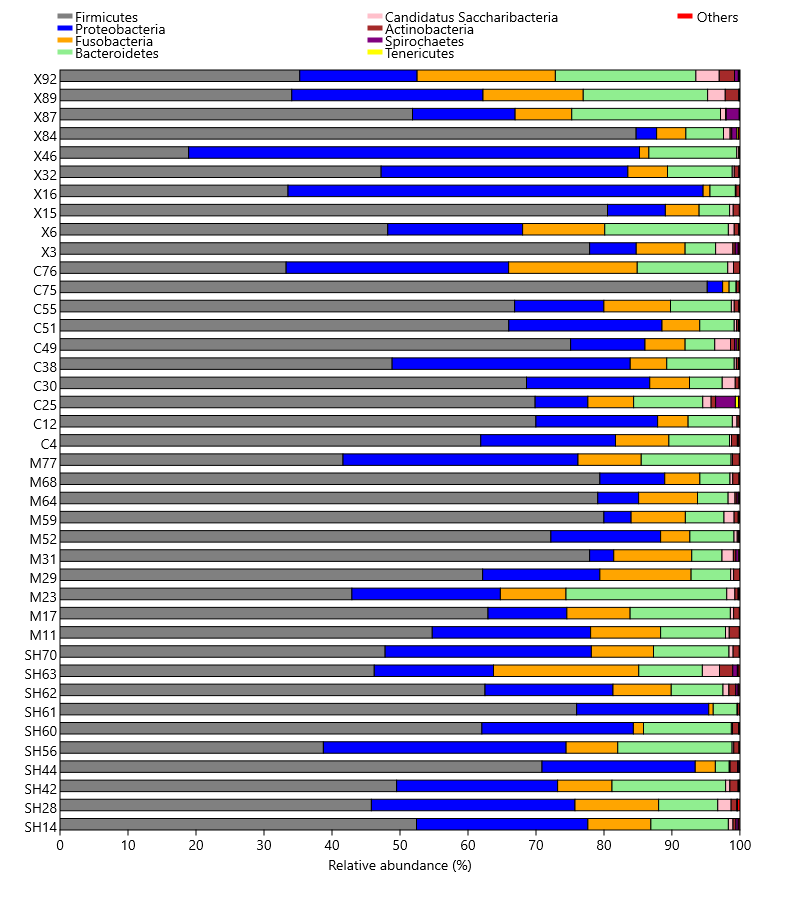 Supplementary Figure 1. The relative abundance (%) of phyla detected in 40 supragingival plaque samples A									B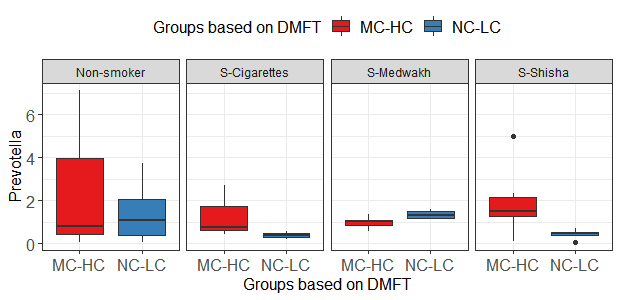 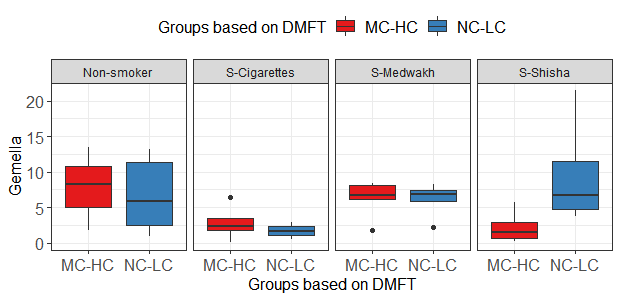 C									D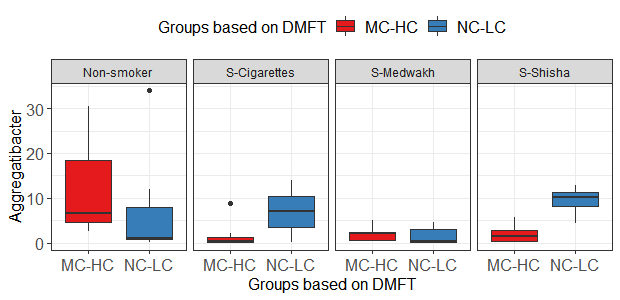 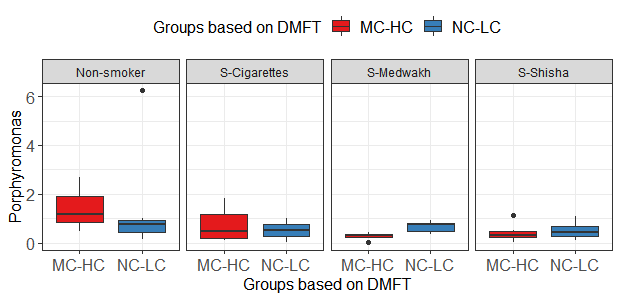 E									F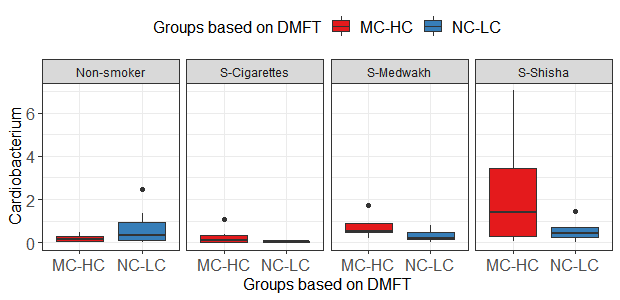 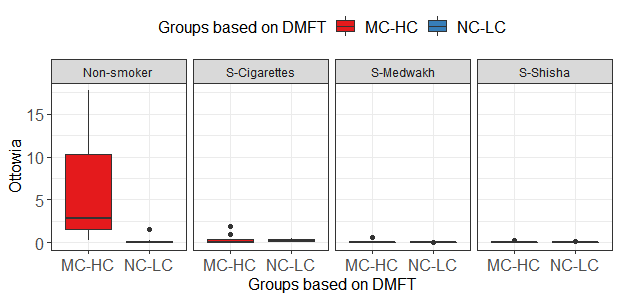 G									E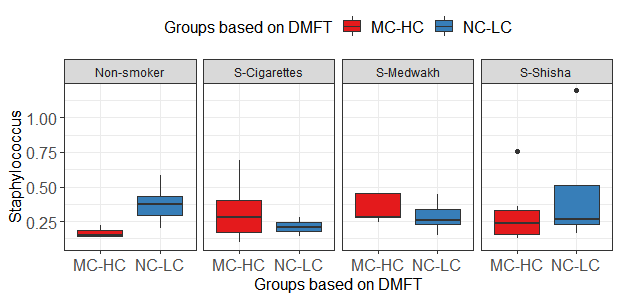 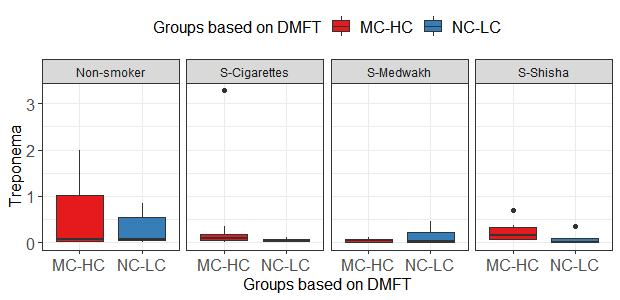 H									I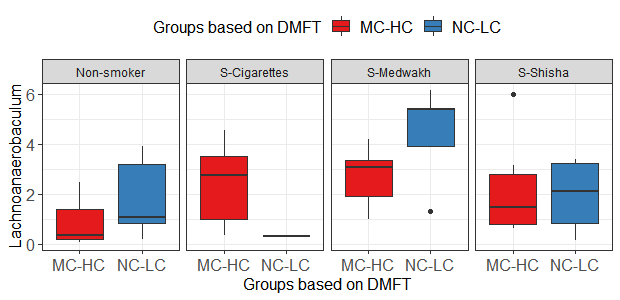 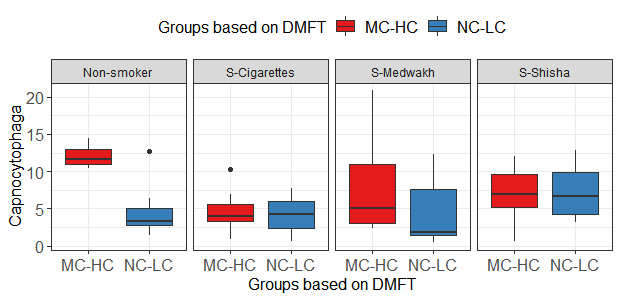 J									K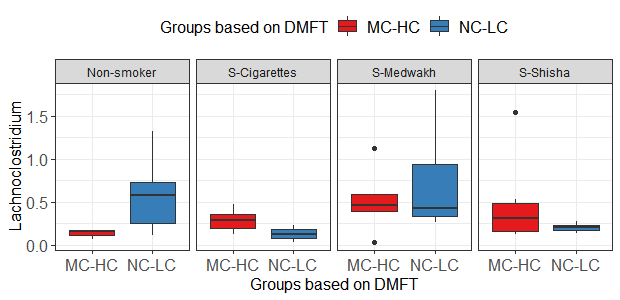 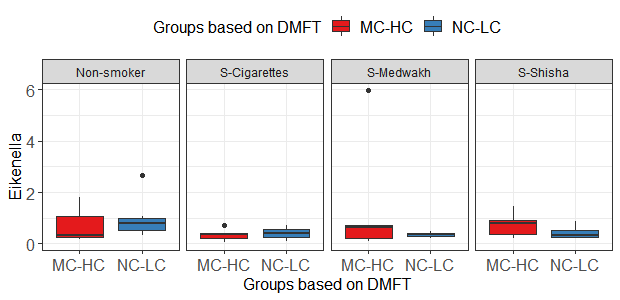 L									M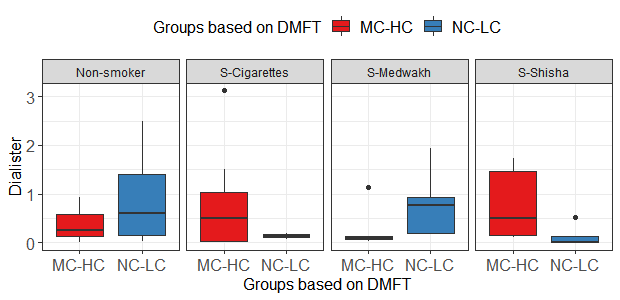 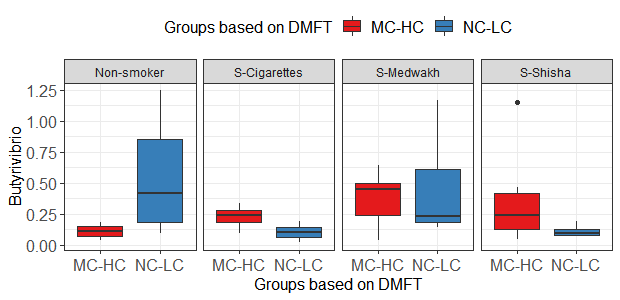 O									P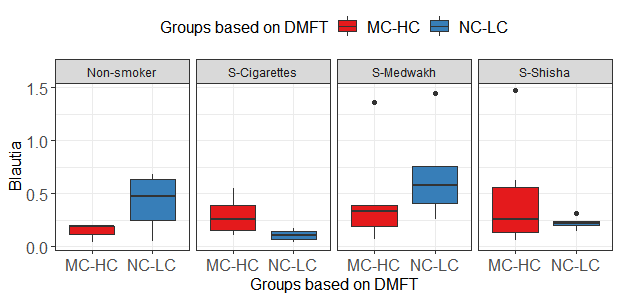 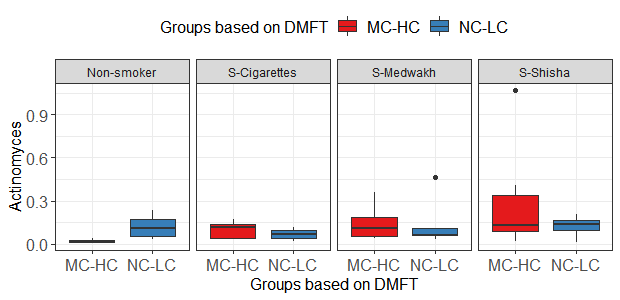 Supplementary Figure 2. Comparison of the relative abundance (%) of the major genera detected in the supragingival plaque samples; collected from subjects with no or low (NC-LC) caries and moderate-high (MC-HC) caries, in smokers of different types of tobacco and non-smokers.  Box plots show Q1-median-Q3 with data range. Black dots are outlier values. Only the genera (n=16) that were significantly different between the study groups considering both smoking and caries are shown in the figure. A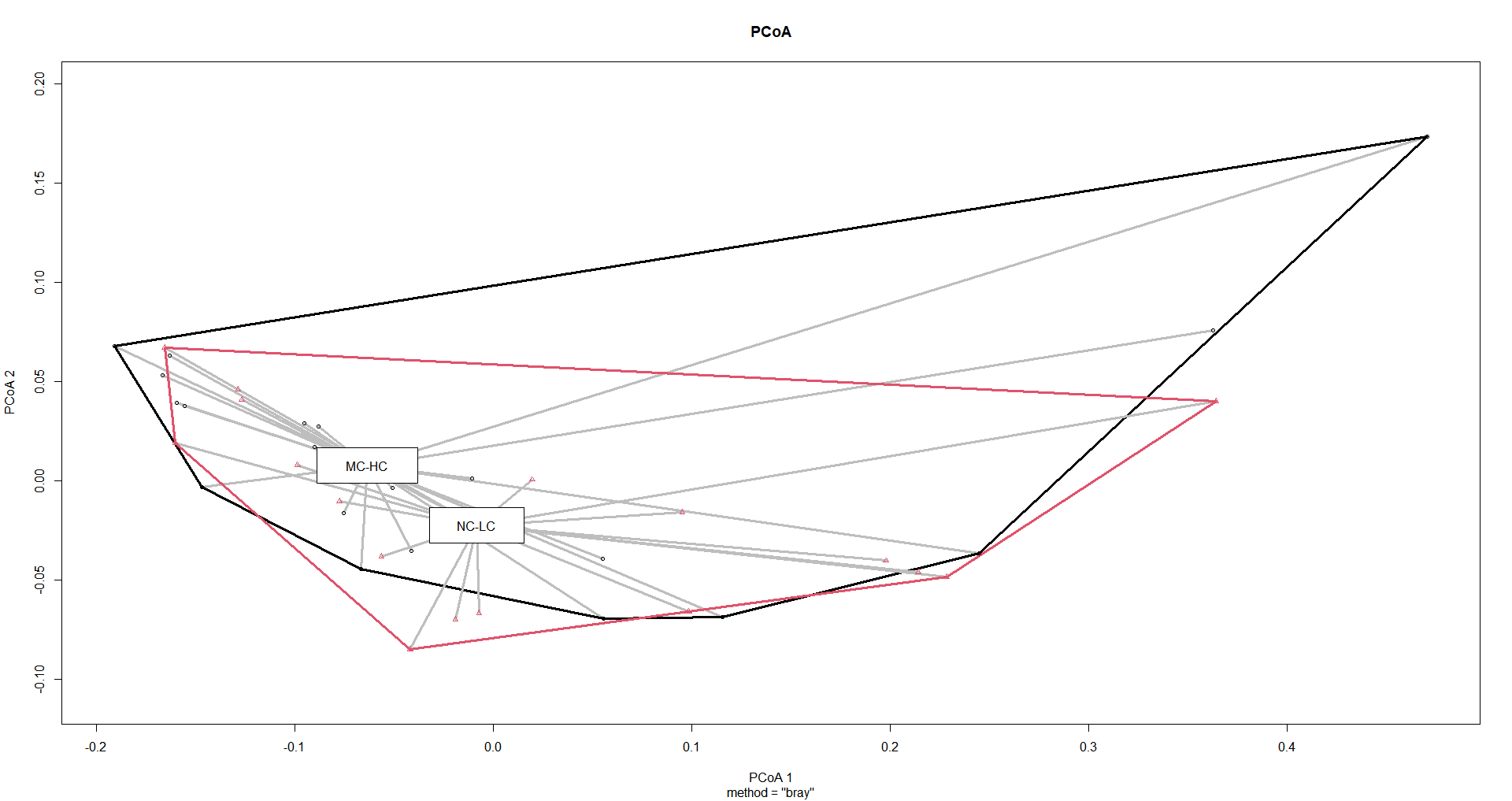 B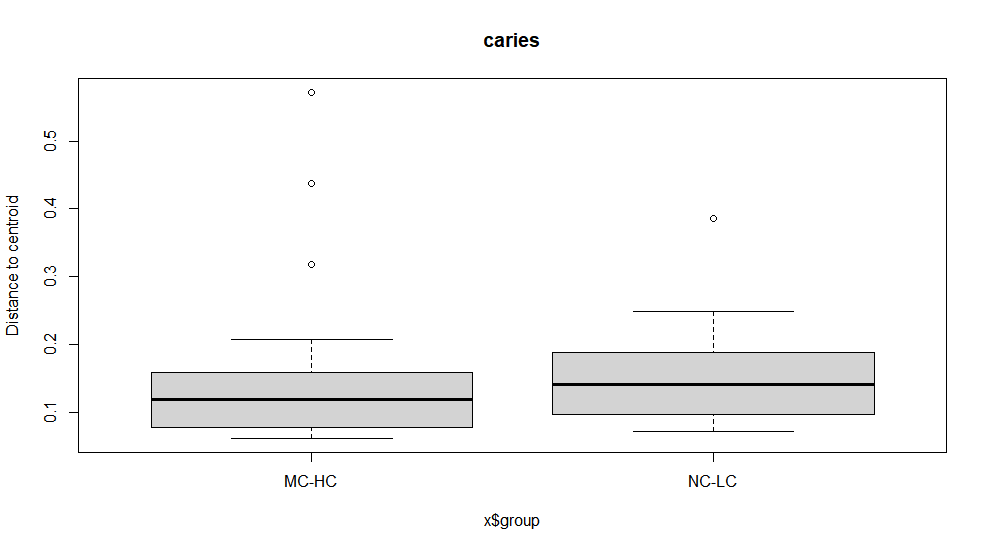 C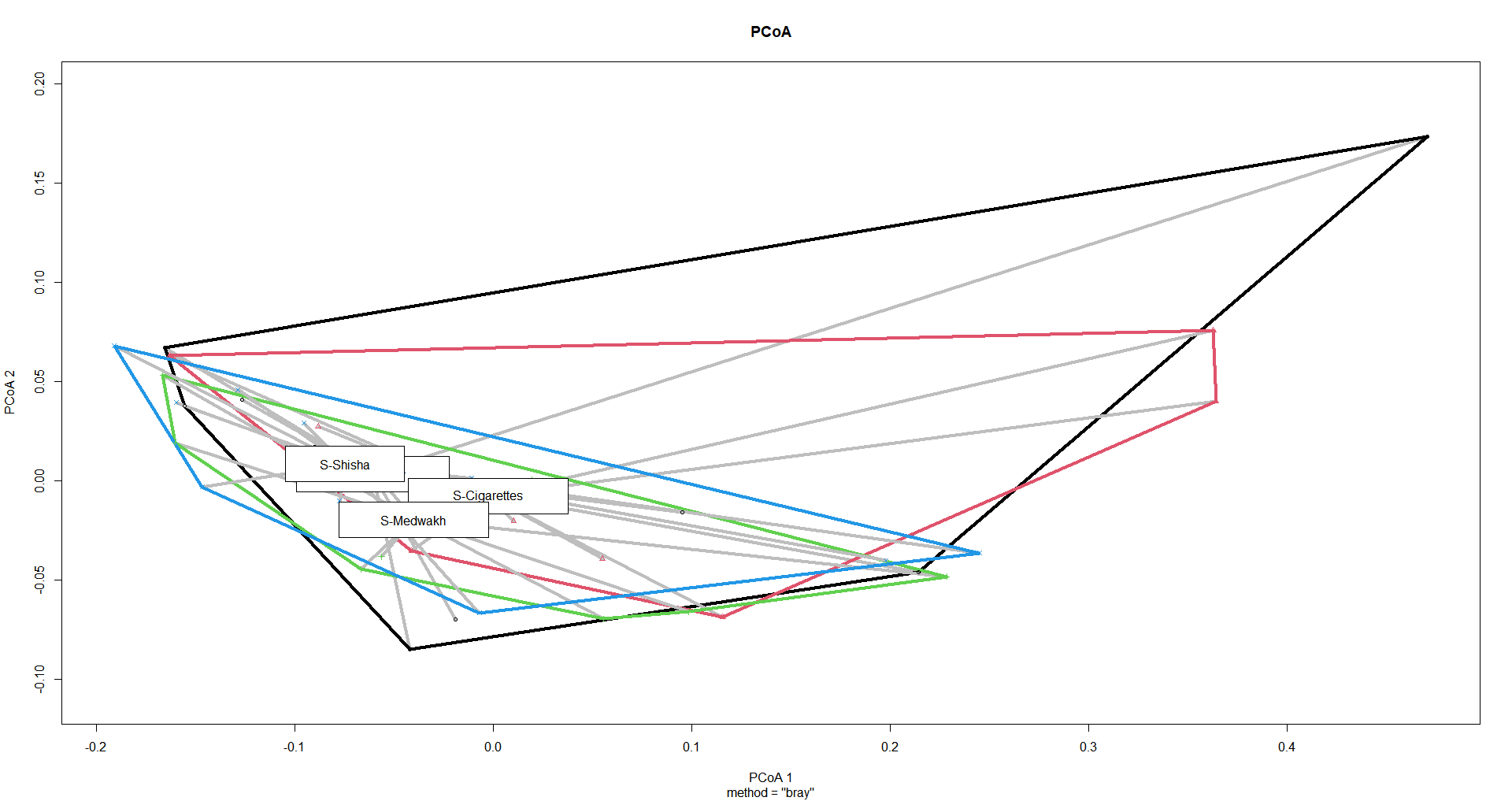 D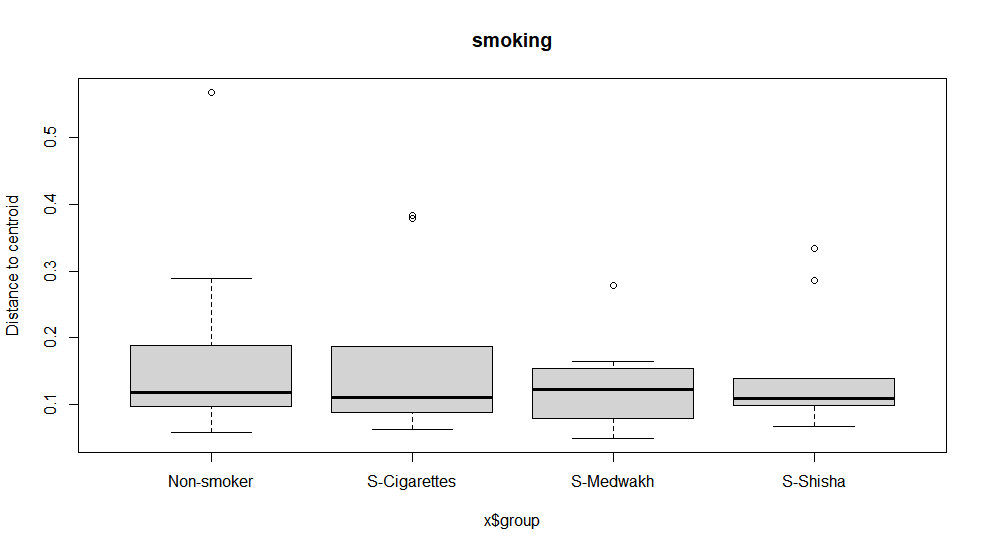 Supplementary Figure 3. Beta diversity measured using Bray Curtis index. The samples were clustered based on the index according to the dental caries (A-B) and tobacco smoking (C-D). No significant difference was found between the groups. IDsmokingsexageageBeginduration of smoking yearsVPI  %DecayedMissingFilledDMF GroupsC4S-CigarettesMale231580.11146MC-HCC12S-CigarettesMale352690.292305MC-HCC25S-CigarettesMale3715220.416107MC-HCC30S-Cigarettesfemale5030200.33011516MC-HCC38S-CigarettesMale2515100.911203NC-LCC49S-CigarettesMale4422220.32261220MC-HCC51S-CigarettesMale201550.3580917MC-HCC55S-CigarettesMale201640.951078MC-HCC75S-CigarettesMale272070.54004NC-LCC76S-CigarettesMale3817210.8590211MC-HCM11S-MedwakhMale241770.114004NC-LCM17S-MedwakhMale231940.050101NC-LCM23S-MedwakhMale242220.470088MC-HCM29S-MedwakhMale232210.460202NC-LCM31S-MedwakhMale282620.743003NC-LCM52S-MedwakhMale211290.2754211MC-HCM59S-MedwakhMale181080.220145MC-HCM64S-MedwakhMale209110.421023NC-LCM68S-MedwakhMale2714130.862210MC-HCM77S-MedwakhMale332760.233069MC-HCSH14S-ShishaMale241950.22101112MC-HCSH28S-ShishaMale231670.5424410MC-HCSH42S-ShishaMale545220.572125MC-HCSH44S-Shishafemale272250.40415MC-HCSH56S-ShishaMale191540.391102NC-LCSH60S-ShishaMale201820.148008MC-HCSH61S-ShishaMale3823150.50101NC-LCSH62S-ShishaMale4424200.190314NC-LCSH63S-Shishafemale201820.13001111MC-HCSH70S-ShishaMale222210.580000NC-LCX3Non-smokerMale24000.180000NC-LCX6Non-smokerfemale47000.1144715MC-HCX15Non-smokerMale62000.30022NC-LCX16Non-smokerfemale52000.160101NC-LCX32Non-smokerMale24000.220000NC-LCX46Non-smokerfemale34000.760088MC-HCX84Non-smokerMale23000.750101NC-LCX87Non-smokerMale29000.373609MC-HCX89Non-smokerMale44000.140123NC-LCX92Non-smokerMale46000.023014NC-LCSmoking groupPhylaSmoking groupPhylaRelative abundance (%)Mean ± Std. Deviation Relative abundance (%)Mean ± Std. Deviation Non-smokersFirmicutes51.22 ±22.66Non-smokersProteobacteria26.24 ±22.11Non-smokersFusobacteria8.01 ±6.11Non-smokersBacteroidetes11.97 ±7.30Non-smokersCandidatus Saccharibacteria1.24 ±1.18Non-smokersActinobacteria0.79 ±0.74Non-smokersSpirochaetes0.40 ±0.60Non-smokersTenericutes0.06 ±0.07Cigarettes smokersFirmicutes65.56 ±16.17Cigarettes smokersProteobacteria18.02 ±10.31Cigarettes smokersFusobacteria7.14 ±4.72Cigarettes smokersBacteroidetes7.31 ±3.60Cigarettes smokersCandidatus Saccharibacteria0.84 ±0.75Cigarettes smokersActinobacteria0.57 ±0.22Cigarettes smokersSpirochaetes0.38 ±0.90Cigarettes smokersTenericutes0.10 ±0.14Medwakh smokersFirmicutes65.30 ±14.90Medwakh smokersProteobacteria14.77 ±9.88Medwakh smokersFusobacteria8.95 ±2.70Medwakh smokersBacteroidetes9.25 ±6.27Medwakh smokersCandidatus Saccharibacteria0.79 ±0.51Medwakh smokersActinobacteria0.71 ±0.39Medwakh smokersSpirochaetes0.10 ±0.13Medwakh smokersTenericutes0.04 ±0.03Shisha smokersFirmicutes55.19 ±12.08Shisha smokersProteobacteria24.55 ±5.82Shisha smokersFusobacteria8.14 ±5.98Shisha smokersBacteroidetes10.01 ±4.90Shisha smokersCandidatus Saccharibacteria0.78 ±0.82Shisha smokersActinobacteria0.94 ±0.45Shisha smokersSpirochaetes0.19 ±0.22Shisha smokersTenericutes0.05 ±0.04